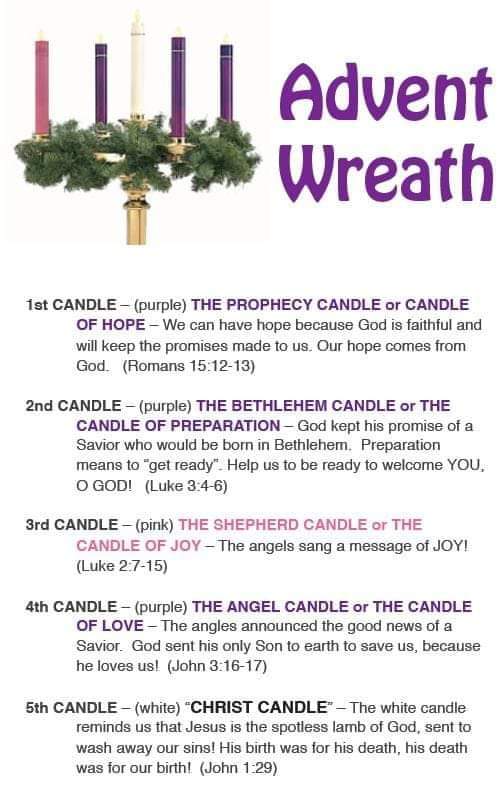 ANNOUNCEMENTS:Tues: Volunteers are needed! IPLCOR EventIP Ladies Community Outreach Meeting has been moved to Wed. 11amBible Study, Friday 9:30am, PhilippiansFriday, Dec. 9 6:00pm Community Christmas Party LDS Chapel. This is an interdenominational event.A Special Christmas Eve Service Saturday, Dec. 24 7pmVisit our website for 2023 Calendar of EventsTHANK YOU * THANK YOU TO THE BEYOND FABULOUS VOLUNTEERS DAISY’S ANGELS CHRISTMAS FESTIVAL    December 4, 2022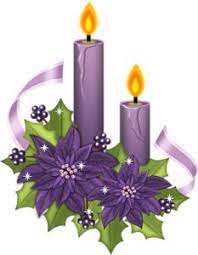 Pianist Pam WhiteWelcome & Announcements Connie FunkhouserCall to Worship Larry and Joyce JohnsonPlease StandLeader: Though many places in the world are bound in war,Ppl: The peace of God is poured out for all people.L: Though discord and struggle have become factors in the lives of the people,Ppl: The love of God is lavished on all people.L: Let us praise the God of Love and Peace.Ppl: Let us listen for God’s words of Peace and justice for all people. Amen!Please be seatedAdvent Reading & Lighting the Candle of Peace                Larry & Joyce Johnson      Invocation       Hymn #494 “Wonderful Peace”          Philippians 4:7 Blessings and Prayer RequestTithes & Offerings Hymn #382 “Doxology”Hymn #495 “It Is Well with My Soul”Psalm 49:15“The Gift of Peace”2nd Sunday of our Advent JourneyHope becomes PeaceConnie Funkhouser – An Apprentice of Jesus Christ“Sweet Little Jesus Boy”Special Music by: Louise NealCommunion 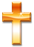 Each time we come to Your Table Lord, we recommit our life, our heart, our thoughts to You. Hymn #681 “Let There Be Peace on Earth” John 14:27Benediction  